INFORMATION PACKAltrincham Grammar School for girls
Geography TeacherPart-time (0.48-0.50 FTE)Required 21st February 2022Fixed-term maternity cover until February 2023 in the first instanceA well-qualified and enthusiastic teacher of geography is required to join our outstanding Geography Department which has gained significant recognition nationally over the years.  The full job description and person specification are on pages 4-6 of this pack.Bright Futures Educational TrustBright Futures Educational Trust (The Trust) is a multi-academy trust set up in 2011.  The Trust is made up of a richly diverse group of schools in Greater Manchester and Blackpool. We are passionate about working together within and beyond the Trust to achieve our aspirational vision: the best for everyone, the best from everyone. We are an organisation that is underpinned by values of: community, integrity, and passion. In everything we do, we remember that we are accountable to the children, families, and communities that we serve.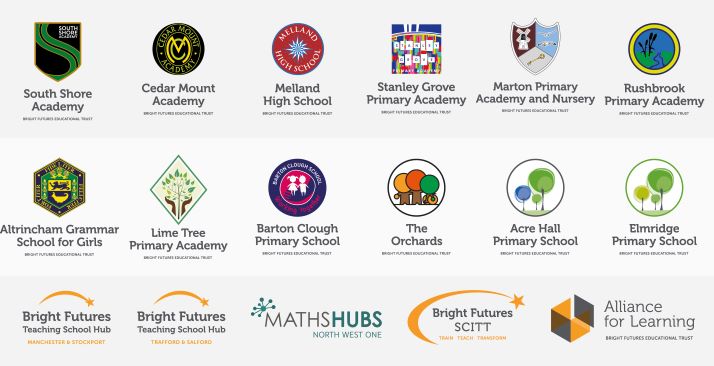 Our schools have their own identities, form one organisation and have one employer, Bright Futures Educational Trust.  Bright Futures’ Board of Trustees maintains strategic oversight of the Trust and delegates some of its responsibilities to the Executive Team, Principals, and local governing bodies.  We place a high value on integrity and probity and take seriously our accountabilities for making the best use of public money. How decisions are made is described in our delegation framework.  You can find out more about the Trustees and the Executive Team on our website: http://bfet.co.uk/about-us/.The central team includes the Executive: John Stephens, CEO; Edward Vitalis, Chief Operating Officer; Gary Handforth, Director of Education; Lisa Fathers, Director of Development, Partnerships and Teaching School Hubs and Lynette Beckett, Director of HR & Strategy.  The focus of these roles is to work with schools, providing high quality and timely guidance, leadership, challenge, and support.  In addition to the executive team, we have central operations for finance, communications and marketing, HR, educational psychology, and digital technologies.  Please see our website brochure which explains our central operations:  Working together for a Bright Future.
Bright Futures Development Network is another important outward facing component of our organisation. Underneath this umbrella we have 5 network hubs.  ‘The Alliance for Learning’ (AFL) which provides school improvement services and CPD to over 700 schools (http://allianceforlearning.co.uk/), a North West Maths’ hub providing mathematics training and coaching to 500 schools and a SCITT (School Centered Initial Teacher Training) which is the largest in the North West.  After significant national reforms to the teaching school policy, Bright Futures was designated with two new large-scale Teaching School Hubs in 2021. The areas we serve are Manchester, Stockport, Salford, and Trafford. Our two Blackpool schools benefit significantly from the Trust’s wide range of strategic partnerships, having priority access to high quality CPD, professional expertise and bespoke learning opportunities.  Collaboration and strong relationships form one of the ‘commitments’ in our Strategy and all components of the Bright Futures’ family work closely together.  Our Strategy was developed collaboratively and can be foundon our website: Our Strategy.
Altrincham Grammar School for GirlsAltrincham Grammar School for Girls (AGGS) is a highly successful single sex 11 -18 academy in the South Trafford area.  AGGS was in the first cohort of schools to be designated a national teaching school in 2011. AGGS is the lead school in ‘The Alliance for Learning’, which comprised schools of every type and phase, plus universities, throughout a wide geographical area.  The impact of teaching school activities has been felt within the Trust and far beyond.  We have a reputation for excellence regionally and nationally, of which we are very proud.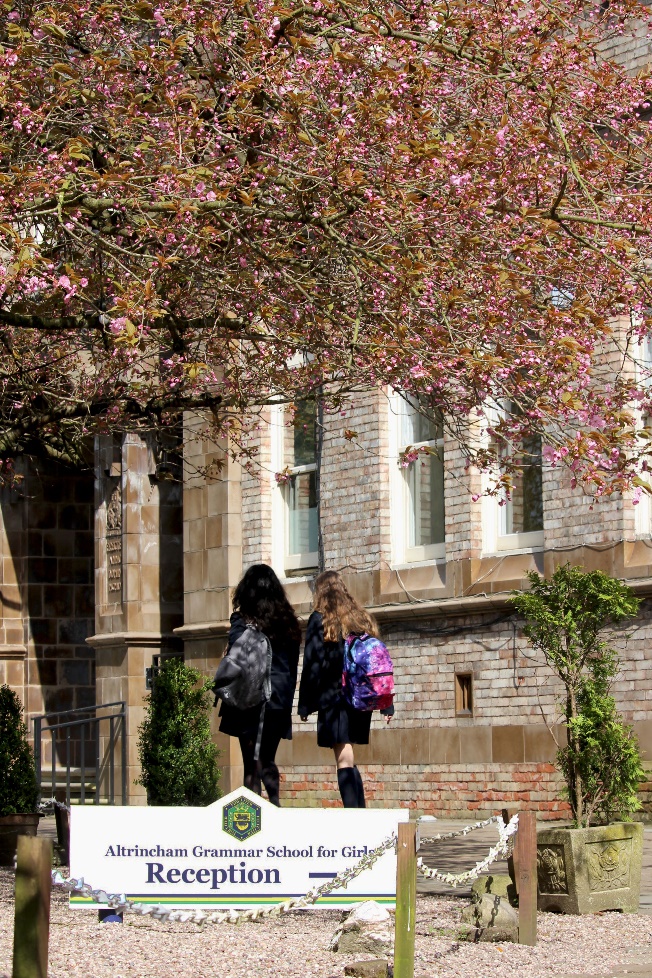 AGGS is committed to providing equal opportunity in recruitment and employment to all individuals. We will consider candidates without regard to race, ethnicity, gender, religion, sexual orientation and identity, national origin, age, military or veteran status, disability or any other legally protected status; and without discrimination based on socioeconomic, marital, parental or caregiving status, or any of the previously listed characteristics or statuses.We value the diversity of our staff and reject any form of harassment, discrimination or victimisation. The Bright Futures Educational Trust vision is: ‘the best for everyone, the best from everyone’. To achieve this, we create and maintain a work environment and culture where people from different backgrounds, and with varying lifestyles, interests, opinions and responsibilities, treat each other with dignity and respect. It is a climate in which our staff feel safe and are inspired and motivated to be their best. Our school is dedicated to sustaining and promoting diversity with respect to recruitment, promotion, training and general treatment during employment. We are actively seeking to extend the diversity of our staff. Furthermore, we welcome candidates who have not had previous experience of working in a grammar school. We aim to ensure that our recruitment processes set up all candidates for success. At interview our aim is to provide a positive experience. We don’t want to catch anyone out, but rather to provide the opportunity for all candidates to be themselves and show us what they are capable of.               Why work for us?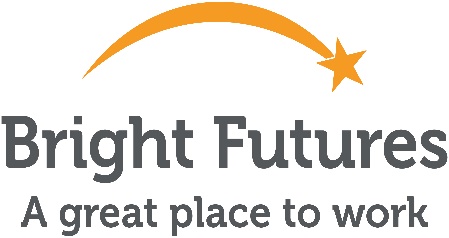 We offer a great opportunity to join an organisation which really lives its values.  Our working environment is very inclusive and whilst you can expect to be challenged in your role, you will be supported through professional learning, treated fairly and with dignity and respect.  Please see the Equality, Diversity, and Inclusion statement on our website: http://bfet.co.uk/vacancies/.Terms and ConditionsSalary:	Main Pay Range/Upper Pay Range. (Teachers school terms and conditions)
Pension:	Teachers Pension Scheme: https://www.teacherspensions.co.uk/Other:	We offer salary sacrifice schemes for purchasing bikes used for travel to work and technology for personal use, through monthly interest free salary deductions.
We also offer opportunities for professional development.For a full explanation of our employment offer please see the booklet on our website:Great-Place-booklet.pdf (bfet.co.uk)How to ApplyWe can only accept completed application forms, rather than CVs. This is because the regulatory guidelines of Keeping Children Safe in Education (2021), require us to check various details of job applicants and an identical application format for each candidate enables us to do this. We use a process that does not identify personal characteristics to the shortlisting panel. This is part of our commitment to equalities and diversity. NO AGENCIES PLEASE.
Our application form is available on line, along with the disclosure of criminal background form. The portal link is: Geography Teacher - Maternity cover Application Form . Please complete the application by midday on Monday 8 November 2021.Interviews will take place in the week commencing 15 November.Keeping Children Safe in EducationBright Futures Educational Trust is committed to safeguarding and promoting the welfare of children and young people and we expect all staff and volunteers to share this commitment.  This post is exempt from the Rehabilitation of Offenders Act 1974; pre-employment checks will be carried out and references will be sought for shortlisted candidates and successful candidates will be subject to an enhanced DBS check and other relevant checks with statutory bodies. Data PrivacyYou can the details of how we use the personal data that you provide us with in our Job Applicants’ privacy notice on our website: http://bfet.co.uk/wp-content/uploads/2018/07/BFET-Applicant-privacy-notice-002.pdf   JOB DESCRIPTIONGeography TeacherBright Futures Educational Trust is committed to safeguarding and promoting the welfare of children and young people and expects all staff and volunteers to share this commitment.  Any successful applicant will be required to undertake an Enhanced Disclosure by the Criminal Records Bureau.  The post is exempt from the Rehabilitation of Offenders Act 1974.In geography, students are taught in groups without any setting.  The curriculum is designed to be relevant and engaging. The department follows the national curriculum at Key Stage 3, the Edexcel B specification at GCSE and the Edexcel specification at A Level. Uptake in the subject is high and attainment is excellent. In 2019, 39% of students achieved a grade 9 at GCSE and 82% of students achieved grades 7-9.  At a Level, 25% of students achieved an A* and 100% of students achieved grades A*-B.The Geography Department is housed in a contemporary building, where it has three dedicated teaching rooms and shares an office with the History Department.  Each teaching room has a computer and a data projector.The department integrates a wide range of fieldwork into the curriculum.  Key Stage 3 includes day visits to North Wales and Salford Quays. GCSE includes day visits to the Lake District and Manchester, and A Level includes a four day residential trip to North Yorkshire.  The department has also run a five day fieldtrip to Iceland in recent years. School-wide ResponsibilitiesBeing aware of and acting upon relevant school policies and, in particular, those associated with child protection/safeguarding children and health and safety issues.Being responsible for maintaining a clean and tidy environment.Attending relevant meetings as required.Acting as a role model for the pupils in school.Acting as an ambassador for school and ensuring that the school’s high standards are promoted at all times.Additional Specific ResponsibilitiesCarry out duties of a form tutor.Support the school in its open evenings and award evenings.Support the school in its Entrance Examination.General DutiesCarry out a share of supervisory duties in accordance with published schedules.  Fulfil the conditions of employment of school teachers as laid down in the Pay and Conditions Document.Any other relevant duties requested by the Principal.PERSON SPECIFICATIONEssentialDesirableQualifications,Educational,TrainingGood Honours Degree and/or teaching qualification in geographyQualified teacher statusRecent relevant in-service trainingRelevant ExperienceSuccessful teaching experience, including the teaching of geography at Key Stage 3 and GCSE  Contributions to the work of a geography department, including lesson planning Experience of teaching geography at advanced levelExperience as a form tutorKnowledge, skills,abilitiesExcellent, up to date, geographical knowledge and understandingAn enthusiasm for geography and the ability to generate this in othersHigh standards of geography teaching and learning in the classroomVery good oral and written communication skillsAbility to manage a class effectively and promote excellent behaviourExcellent ICT skills, including some understanding of GISAbility to work as part of a teamAbility to plan, organise, review and adaptWillingness to contribute to extra-curricular geography activitiesTeaching SchoolA commitment to further training and a willingness to participate in the facilitation programmesWillingness for lessons to be observed as part of our school monitoring processes and teaching school brief (e.g. learning walks).Willingness to be engaged in school to school support and other collaborationsSafeguardingCommitment to demonstrating a responsibility for safeguarding and promoting the welfare of young people.OthersCommitment to the aims and ethos of the schoolWillingness to be involved in fieldwork/residential visitsWillingness to be involved in school working parties or research groupsCommitment to pastoral careA commitment to maintaining confidentiality and discretion inside and outside schoolWillingness to be involved in extra-curricular activitiesFlexibility and a willingness to be involved in changeA positive approach to challenges, which seeks solutions to problems and addresses difficulties with cheerfulness and good humour